+Ταχ. Δ/νση	:	Αγ. Σπυρίδωνα - 122 10, Αιγάλεω 	Βαθμός Ασφαλείας	:	Τηλέφωνο	:	5385124	Ημερομηνία	 :   29 – 12 - 2014	 FAX	:	5911590	Αριθμ. Πρωτοκ.	:	E-Mail	:		Βαθμός ΠροτεραιότηταςΔΙΕΥΘΥΝΣΗ ΔΙΟΙΚΗΤΙΚΟΥ	ΤΜΗΜΑ ΣΥΛΛΟΓΙΚΩΝ & ΑΤΟΜΙΚΩΝ ΟΡΓΑΝΩΝ ΚΑΙ ΕΠΙΤΡΟΠΩΝΠληροφορίες :	ΠΗΓΗ  ΦΑΝΑΡΙΩΤΗΗΜΕΡΗΣΙΑ ΔΙΑΤΑΞΗ                                  ΣΥΝΕΔΡΙΑΣΗΣ ΤΗΣ  ΣΥΝΕΛΕΥΣΗΣ του ΤΕΙ - AΜε βάση τις διατάξεις του άρθρου 8. παρ.19 του Ν.4009/6-9-2011 (ΦΕΚ 195/τ.Α΄), συγκαλούμε Συνέλευση του ΤΕΙ Αθήνας και σας καλούμε να συμμετάσχετε στη συνεδρίαση , που συγκαλείται την  31- 12 - 2014 ημέρα Τετάρτη και ώρα 10.00 π.μ., στην αίθουσα Τηλεδιάσκεψης της Βιβλιοθήκης (αριθμός συνεδρίασης Συνέλευσης 40 )  που θα απασχοληθεί με θέματα :Ανατροπές και κλείσιμο αναλήψεων υποχρεώσεων οικονομικού έτους 2014Ανατροπές αναλήψεων ανεκτέλεστων υποχρεώσεων οικονομικού έτους 2014 και εκ νέου ανάληψή τους για το 2015Ανάληψη πολυετών υποχρεώσεων κατά το μέρος που αφορούν στις δαπάνες που θα πραγματοποιηθούν εντός του οικονομικού έτους 2015Ανάληψη συμβατικών υποχρεώσεων για το οικονομικό έτος 2015Ανάληψη υποχρεώσεων πάγιου χαρακτήρα και δαπανών μισθοδοσίας για το οικονομικό έτος 2015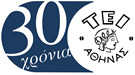 ΕΛΛΗΝΙΚΗ ΔΗΜΟΚΡΑΤΙΑΤΕΧΝΟΛΟΓΙΚΟΕΚΠΑΙΔΕΥΤΙΚΟΙΔΡΥΜΑ (Τ.Ε.Ι) ΑΘΗΝΑΣΘΕΜA:ΠΡΟΣΠΡΟΣΠΡΟΣ:Tα Mέλη της Συνέλευσηςτου ΤΕΙ Αθήνας Tα Mέλη της Συνέλευσηςτου ΤΕΙ Αθήνας ΣΧΕΤ:Ο ΠΡΟΕΔΡΟΣ ΤΟΥ ΤΕΙ ΑΘΗΝΑΣΜ. ΜΠΡΑΤΑΚΟΣΚΑΘΗΓΗΤΗΣ